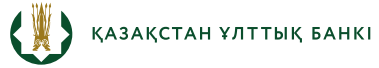 БАСПАСӨЗ-РЕЛИЗІ«Екiншi деңгейдегi банктердің, «Қазақстанның Даму Банкі» акционерлік қоғамының және банк операцияларының жекелеген түрлерін жүзеге асыратын ұйымдардың қарыздар мен шартты міндеттемелер жөніндегі  есептілігінің тізбесін, нысандарын және табыс ету мерзімдерін және оларды ұсыну қағидаларын бекіту туралы» ҚР Ұлттық Банкі Басқармасының қаулы жоба туралы2018 жылғы 12 желтоқсан 						Алматы қ.ҚР Ұлттық Банкі «Екiншi деңгейдегi банктердің, «Қазақстанның Даму Банкі» акционерлік қоғамының және банк операцияларының жекелеген түрлерін жүзеге асыратын ұйымдардың қарыздар мен шартты міндеттемелер жөніндегі  есептілігінің тізбесін, нысандарын және табыс ету мерзімдерін және оларды ұсыну қағидаларын бекіту туралы» ҚР Ұлттық Банкі Басқармасының қаулы жобасы (бұдан әрі - Жоба) әзірленгендігі туралы хабарлайды.Жоба екінші деңгейдегі банктер, «Қазақстанның Даму Банкі» акционерлік қоғамы және банк операцияларының жекелеген түрлерін жүзеге асыратын ұйымдар ұсынатын есептілікті оңтайландыру мақсатында әзірленді.Жобаның толық мәтінімен https://legalacts.egov.kz/npa/view?id=1950199 ашық нормативтік құқықтық актілердің интернет-порталында танысуға болады.Толығырақ ақпаратты мынадай телефондарбойынша алуға болады:+7 (727) 270 45 85 +7 (727) 270 46 97e-mail: press@nationalbank.kzwww.nationalbank.kz